2023 – 2026 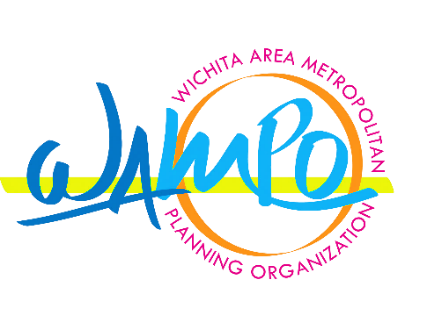 TRANSPORTATION IMPROVEMENT PROGRAMCALL FOR PROJECTSAddendum #1Staff Contact| Nick Flanders, GIS Analyst/Transportation Planner|nicholas.flanders@wampo.org| 316-779-1318  ADDITIONAL PROJECT SELECTION CRITERIA INFORMATION REQUESTEDPlease provide traffic/user counts for the existing project site:  	 How many potential users (including drivers, transit users, bike riders, pedestrians, etc., as applicable to the project) are located within 1 mile of the proposed project?Is the project located within 0.5 miles of any  job source,  manufacturing facility, or 
education facility?  N/AIs the project along or does it intersect any of the following: transit routes, freight corridors,     multiuse trails, or bicycle/pedestrian networks (check all that apply)?  N/APlease describe/explain any proposed connectivity to existing facilities.  N/AExplain how the proposed project will close any gaps or remove any barriers between jurisdictions.  N/ADoes the project connect, accentuate, or facilitate the usage of any other transit, bicycle, or pedestrian facilities?  Yes  No  N/AIf yes, please provide details:Does the project integrate with any existing traffic management systems?  Yes  No  N/AIf any existing infrastructure is a part of the project, what is the age, approximate build date, and condition of the infrastructure?Are there any design improvements (geometric, structural, or infrastructure) planned as a part of the project?  Yes  No  N/AIf yes, please describe any planned improvements:Will project facilities be maintained for accessibility through snow or ice treatment and removal? Yes  No  N/ABridge Projects: Please provide the bridge rating for the existing structure.  N/ABridge Projects: Are load limits posted? If yes, please provide the posted load ratings: If the project is a proposed new roadway or a roadway improvement, what is the functional classification of the roadway?  N/AIs the project situated within any congested corridors?  Yes  No  N/AHave any “level of service” analyses been performed for the project area?  Yes  No  N/AIf yes, please include any data or supporting documentation with the project application and provide the project corridor’s current “level of service”:Will this project reduce delays and/or congestion within the project area?  Yes  No  N/APlease provide any supporting documentation.Have any calculations been performed to determine potential emissions reductions that would result from completion of the project?  Yes  No  N/AIf yes, please provide the calculations and any supporting documentation.If the project is on an existing facility, how many crashes/incidents have occurred on the facility over the last three years?  N/AAre any safety problems addressed or deficiencies corrected by this project?  Yes  No  N/AWhat are the potential reductions in crashes/incidents resulting from this project, if calculated? Please provide supporting documentation.  N/AIs this project in an existing Local or Regional Plan?  Yes NoIf yes, please explain:Please describe any public engagement or involvement measures taken.  N/APlease describe any consultations made with other municipalities, franchise utilities, or other local stakeholders for the project.  N/ADoes the project or project area have any relevant historic value or designation, special environmental concerns or protections, elevated flood risks, or other environmental risk factors?  Yes  No  N/A 	If yes, please explain:Supplemental Data & InformationFor all new project submittals (i.e., projects not carried over from a previous TIP Funding application), supply one (1) electronic copy of the supporting data and files necessary to replicate applicants’ project statements and allow for the necessary review, evaluation, scoring, ranking, and selection of submitted projects for the 2023-2026 Transportation Improvement Program. Please submit these files to WAMPO staff along with the project application; if providing them separately, all data must be received no later than the close of business on March 9, 2022. Data may be supplied on CD, DVD, or USB Drive, via e-mail attachment (if less than 25MB), or through a suitable online storage service, such as Dropbox, or an FTP service. Please provide all documents and resources necessary for the evaluation of the project in the form of spreadsheets, PDF documents, GIS files (Feature Classes are preferred, but Shapefiles are acceptable), word-processor files, or other relevant file formats. Microsoft Office and ArcGIS are the preferred file formats, and any CAD files must be submitted in a format usable within ArcGIS software (i.e., DXF, DWG, etc.).While data submission in not required for project application or evaluation, it is strongly recommended that applicants submit the requested data. If WAMPO staff are unable to verify or replicate statements made in submissions due to data unavailability, it may adversely affect the ranking/selection of projects.